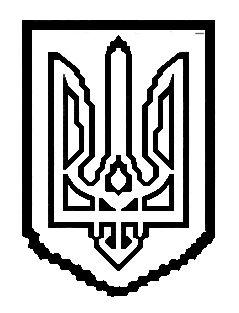 У К Р А Ї Н АЮЖНЕНСЬКА  МІСЬКА   РАДА   ОДЕСЬКОЇ   ОБЛАСТІУПРАВЛІННЯ  ОСВІТИ,  КУЛЬТУРИ,  СПОРТУТА  МОЛОДІЖНОЇ   ПОЛІТИКИН А К А З  №  151 – О «28»  квітня  2017 рікПро підсумки І (міського) етапу Всеукраїнського фестивалю дружин юних пожежних Згідно з наказом управління ОКСМП ЮМР від 03 квітня 2017 року № 111-О «Про проведення І (міського) етапу Всеукраїнського фестивалю дружин юних пожежних », з метою навчання підростаючого покоління правилам безпечної поведінки, навичкам діяти індивідуально та колективно в різних життєвих та надзвичайних ситуаціях, розвитку руху дружин юних пожежних-рятувальників в місті Южному 25.04.2017 року було проведено І (міський) етап Всеукраїнського фестивалю дружин юних пожежних в якому взяли участь команди ЗОШ №1, НВК (ЗОСШ №2 – Центр - ПТУ), АШГ, НВК ім. В. Чорновола. На підставі вищезазначеного та враховуючи рішення журі ФестивалюН А К А З У Ю :Затвердити рішення журі І (міського) етапу Всеукраїнського фестивалю дружин юних пожежних: І місце – команда ДЮП ЗОШ №1 «FІRЕ HELP»;ІІІ місце – команда ДЮП НВК (ЗОСШ №2 – Центр – ПТУ) «Вогник»;ІІІ місце – команда ДЮП НВК ім. В. Чорновола «Вогнетривкі»;ІV місце – команда ДЮП АШГ «101».Нагородити перехідним кубком команду ДЮП ЗОШ №1 «FІRЕ HELP».Контроль за виконанням даного наказу покласти на заступника начальника управління – начальника відділу освіти Алексєєву С.В.Начальник управління	             		М.П.НаконечнаВик. Бардук Ю.В.тел.: 2-52-47